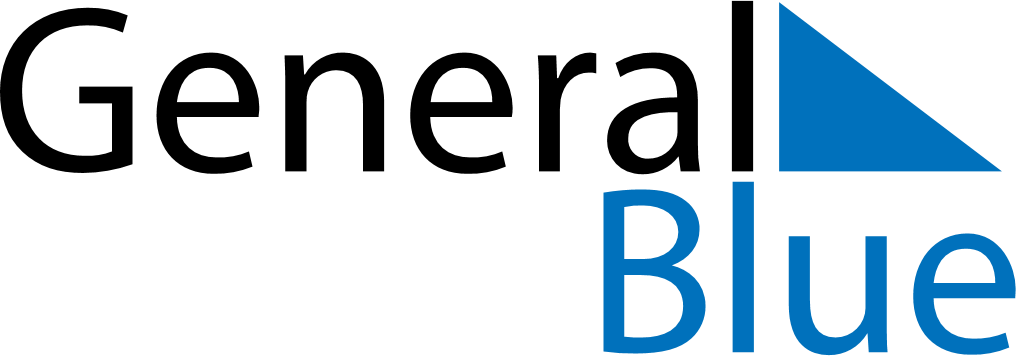 May 2022May 2022May 2022May 2022PortugalPortugalPortugalSundayMondayTuesdayWednesdayThursdayFridayFridaySaturday12345667Labour Day
Mother’s Day8910111213131415161718192020212223242526272728293031